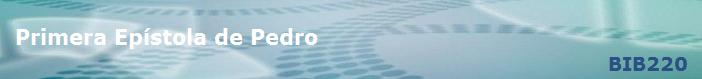        BIB220 - Cuestionario 2  Correspondiente al módulo 3.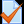 "Análisis de la Primera Epístola de Pedro".¿Cuál es la característica del cristiano en éste mundo y cual debe ser su proceder? 2:11-12. Explique palabras clave.¿Cuál debe ser la actitud del cristiano frente al estado? 2:13-17. Explique brevemente.De acuerdo a lo dicho entre los versículos 2:18-25, ¿Cuál debe ser hoy la actitud de un cristiano frente a empleadores injustos? ¿Cuál debe ser su modelo y cuales son las características principales del mismo? Transcriba palabras clave que se encuentran en dicho pasaje.Explique los versículos 3:1-7, usando como base el análisis del texto.Haga una lista de todas aquellas actitudes que debe tener el cristiano de acuerdo a lo dicho en los versículos 3:8-16. Y finalmente analice el versículo 3:16.Explique las palabras "Cristo sufrió", "carne" y "espíritu". 3:17-18.Analice los versículos 3:19-22 y describa cuales son todas las interpretaciones que se le da a la palabra "predicó" en 3:19. Y también describa brevemente la interpretación que se le da a la palabra "bautismo" en este contexto.Describa el análisis que se hace de los versículos 4:5-6.Explique éstas palabra: "sobrio", "pecado", "murmurar" y "ministrar". 4:7-11.Realice una afirmación que resuma lo dicho en los versículos 4:12-19.¿Cuál es la actitud de Pedro en 5:1 cuando dice "yo anciano también con ellos"?Describa la conducta de un verdadero pastor según 5:2-3 y explique las palabras más importantes.Haga una lista de las exhortaciones que hace Pedro entre los versículos 5:4-11.Analice puntualmente que se entiende por: "Silvano", "Iglesia de Babilonia" y "Marcos". 5:12-14.